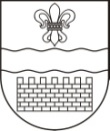 Daugavpils pilsētas dome Daugavpils Ruģeļu pirmsskolas izglītības iestādeReģ.Nr.2701902787, Gaismas ielā 9, Daugavpilī, LV-5414, tālrunis () 5434451APSTIPRINU								Daugavpils Ruģeļu pirmsskolas								izglītības iestādes vadītāja								____________________ E.Ševčenko								2019.gada “____”._______________Padziļinātas sporta programmas ietvarosSLIDOŠANAS NODARBĪBU KĀRTĪBAS NOTEIKUMIVispārīgie noteikumiDaugavpils Ruģeļu pirmskolas izglītības iestādes slidošanas nodarbību kārtības noteikumi izdoti saskaņā ar Izglītības likumu, Vispārējas izglītības likumu, Bērnu tiesību aizsardzības likumu, Ministru kabineta 2009.gada 24.novembra noteikumiem Nr. 1338 “Kārtība, kādā nodrošināma izglītojamo drošība izglītības iestādēs un to organizētajos pasākumos”, Ministra kabineta 2917.gada 28.augusta noteikumiem Nr. 508 “Kārtība, kādā valsts finansē profesionālās ievirzes sporta izglītības programmas” Noteikumi nosaka Daugavpils Ruģeļu pirmsskolas izglītības iestādes audzēkņu slidošanas nodarbību procesa organizēšanu. Daugavpils Ruģeļu pirmsskolas izglītības iestādes Slidošanas nodarbību kārtības noteikumi nodrošina audzēkņu drošību un viņu tiesību ievērošanu. Daugavpils Ruģeļu pirmsskolas izglītības iestādes Slidošanas nodarbību kārtības noteikumu ievērošana visiem audzēkņiem, audzēkņu vecākiem vai likumiskiem pārstāvjiem ir saistoša. Ar slidošanas nodarbību kārtības noteikumiem audzēkņus, viņu vecākus vai likumiskos pārstāvjus iepazīstina atbildīgas personas.Slidošanas nodarbību apmeklēšanas kārtība  Slidošanas nodarbības ir mācību programmas sastāvdaļa. Slidošanas nodarbības notiek saskaņā ar iestādes darba plānu. Slidošanas nodarbības ir mācību programmas sastāvdaļa. Nepieciešamie dokumenti, lai bērns varētu apmeklēt slidošanas nodarbības:vecāka vai likumiska pārstāvja rakstiska atļauja;ģimenes ārsta atzīme par veselības stāvoklī medicīniskajā kartē Nr. 026/U. Audzēkņus uz slidošanas nodarbībām un no tām, pavada, palīdz pārģērbties un nodrošina audzēkņu drošību atbildīgās personas, kuras tiek nozīmētas ar Daugavpils Ruģeļu pirmskolas izglītības iestādes vadītājas rīkojumu. Uz ledus laukumā nodarbības laikā  par bērnu drošību atbild sporta skolotājs un atbildīgās personas.  Audzēkņu vecākiem vai likumiskiem pārstāvjiem ir tiesības savu bērnu atvest uz slidošanas nodarbībām, pārģērbt viņu un nodot sporta skolotājām, vai atbildīgai personai, ka arī pēc nodarbībām beigām palīdzēt pārģērbties, un nogādāt uz Daugavpils Ruģeļu pirmskolas izglītības iestādi. Ne vēlāk, ka trīs dienas pirms nodarbības atbildīgās personas informē vecākus par nodarbību un saņem no vecāka vai likumiska pārstāvja piekrišanu apstiprināto ar parakstu par bērna slidošanas nodarbības apmeklēšanu. Par nodarbības grafika maiņu atbildīgās personas brīdina vecākus vai likumiskos pārstāvjus vismaz dienu iepriekš.  Pirms katras slidošanas nodarbības, atbildīgās personas veic izglītojamo instruktāžu par drošības noteikumiem, reģistrējot to grupas žurnālā.Slidošanas nodarbības organizācija Slidošanas nodarbības diena, nodarbības sākums un beigas tiek noteiktās ar nodarbības sarakstu un sporta skolotāja plānu, kurš tiek apstiprināts pedagoģiskajā padomes sēdē un ar iestādes vadītāja rīkojumu. Vienas slidošanas nodarbības ilgums ir no 30 līdz 40 min. Nodarbības ilgums ir atkarīgs no audzēkņu vecuma, audzēkņu skaitā grupā un iedalīto, ar Daugavpils Ledus halles administrāciju, laika posmu ledus izmantošanai Daugavpils Ruģeļu pirmskolas izglītības iestādei. Bērnu skaits grupā nevar pārsniegt 14 cilvēku.  Nodarbībās atļauts piedalīties Daugavpils Ruģeļu pirmskolas izglītības iestādes administrācijas pārstāvjiem un darbiniekiem. Parējās personas tiek uzskatītas par nepiederošām. Nepiederošām personām ir aizliegts uzturēties nodarbības vietās bez atbildīgo personu un sporta skolotāja atļaujas.  Vecāki vai likumiskie pārstāvji sagaida izglītojamos un atbildīgas personas vestibilā (ārpus nodarbības vietas), netraucējot mācību procesu. Sporta skolotājs ir atbildīgs par audzēkņu drošību nodarbības laikā, pēc nodarbības beigām par audzēkņiem ir atbildīgas ar iestādes vadītājās rīkojumu norīkotās atbildīgas personas vai audzēkņu vecāki vai likumiski pārstāvji, ja viņi ir atveduši bērnu uz slidošanas nodarbību. Nodarbībai beidzoties, izglītojamajiem nekavējoties jāatstāj ledus laukumu. Izglītojamajiem, nepieciešamības gadījumā, atļauts atrasties ārpus ledus laukuma noteiktajā vietā, atrodoties atbildīgas personas uzraudzībā.Audzēkņu tiesības Audzēknim ir tiesības:uz netraucētu mācību, no citu personu puses, slidošanas nodarbībās laikā;uz nodrošinātu veselības un dzīvības aizsardzību slidošanas nodarbībās;uz kvalitatīvu slidošanas apmācību.Audzēkņu pienākumi Slidošanas nodarbībās audzēkņiem ir pienākumi:iegūt slidošanas iemaņas;jāievēro ar slidošanos nodarbību saistītus kārtības noteikumus (slidošanas nodarbības noteikumus, evakuācijas noteikumus, ugunsdzēsības noteikumus, ceļu satiksmes noteikumus);saudzīgi izturēties pret inventāru un telpām, kur notiek nodarbības;ierasties uz slidošanas nodarbībām piemērotā apģērbā;neapdraudēt savu un citu audzēkņu veselību un dzīvību; Ievērot sabiedrībā pieņemtās morālās un ētikas normas.Audzēkņiem aizliegts Ienākt uz ledus laukumu, kur notiek nodarbības virsdrēbēs un ielas apavos.  Nodarbību laikā aizliegts lietot košļājamo gumiju, konfektes un citu ēdienu. Nodarbības laikā aizliegts atrasties uz ledus laukumā bez sporta skolotāja. Nodarbības laikā ievest nepiederošas personas, t.sk. vecākus un likumiskus pārstāvjus, nodarbību vietā, izņemot gadījumus, kad tiek organizēti iestādes pasākumi bērniem ar vecākiem. Kārtība, kādā audzēkņi un viņu vecāki vai likumiskie pārstāvji tiek iepazīstināti ar slidošanas nodarbību kārtības noteikumiem Ar slidošanas nodarbību kārtības noteikumiem audzēkņus un viņu vecākus vai likumiskos pārstāvjus iepazīstina ar iestādes vadītājas rīkojumu nozīmētās atbildīgās personas, pret parakstu, vienu reizi gadā. Ja rodas nepieciešamība vai kārtības noteikumi tiek pārkāpti no audzēkņu vai vecāku, vai likumisko pārstāvju pusēs, noteikumi tiek pārrunāti atkārtoti pret parakstu. Ja vecāks neparakstās par iepazīšanos ar slidošanas nodarbību kārtības noteikumiem un atļauju, tad viņa bērns neapmeklē slidošanas nodarbību.  Atbildība par slidošanas noteikumu neievērošanu Ja audzēknis, vecāks vai likumiskais pārstāvis neievēro slidošanas nodarbību noteikumus, Daugavpils Ruģeļu pirmskolas izglītības iestādes administrācija ir tiesīga audzēknim, vecākam vai likumiskām pārstāvim izteikt mutisku brīdinājumu, ja noteikumi netiek ievēroti atkārtoti, tad administrācija var izteikt rakstisku brīdinājumu.  Jā pēc rakstiska brīdinājuma noteikumi arī netiek ievērotas, administrācijai ir tiesības pārtraukt slidošanas nodarbības šim audzēknim. Iekšējās kārtības noteikumu izstrādes, saskaņošanas, apstiprināšanas un grozījumu pieņemšanas kārtība Slidošanas nodarbības kartības noteikumus izstrādā un akceptē iestādes pedagoģiskās padomes sēdē. Noteikumus apstiprina iestādes vadītājs ar rīkojumu. Grozījumi slidošanas nodarbību noteikumos var tikt veikti pēc pedagoģiskās padomes ierosinājuma un iestādes vadītāja apstiprinājuma. AKCEPTĒTSDaugavpils Ruģeļu pirmskolas izglītībasiestādes pedagoģiskās padomes sēdē2019.gada “8”.oktobrīProtokols Nr. 1